Publicado en Vitoria el 06/08/2019 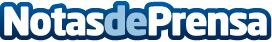 Las nuevas promesas de la música urbana estrenan su nuevo éxito "Peligrosa"El productor musical colombiano Klazz Music estrenó su nuevo trabajo "Peligrosa" junto a una de las nuevas caras del género urbano, el cantante Steve Jon y con el apoyo del sello discográfico Dilou Records. Este Single es una nueva creación de Reggaetón fusionada con Pop Urbano que se perfila como el próximo éxito del verano gracias a la fusión del talento artístico entre ambos, desprendiendo un ritmo contagioso que invita a cantar y bailarDatos de contacto:Mónica Andrea Yepes Rivera@soymonicayepes629569186Nota de prensa publicada en: https://www.notasdeprensa.es/las-nuevas-promesas-de-la-musica-urbana Categorias: Música Sociedad Emprendedores http://www.notasdeprensa.es